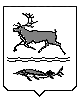 МУНИЦИПАЛЬНОЕ ОБРАЗОВАНИЕ «СЕЛЬСКОЕ ПОСЕЛЕНИЕ КАРАУЛ»ТАЙМЫРСКОГО ДОЛГАНО-НЕНЕЦКОГО МУНИЦИПАЛЬНОГО РАЙОНАГЛАВА СЕЛЬСКОГО ПОСЕЛЕНИЯ КАРАУЛРАСПОРЯЖЕНИЕот 14 июля 2020 года № 3-РОб утверждении местонахождения помещения участковой избирательной комиссии с указанием наименования, номера, адресов и телефонных номеров до дня голосования и в день голосования на дополнительных выборах депутатов Караульского сельского Совета депутатов четвертого созыва по Караульскому двухмандатному избирательному округу № 3В целях подготовки и организованного проведения дополнительных выборов депутатов Караульского сельского Совета депутатов четвертого созыва по Караульскому двухмандатному избирательному округу № 3:1. Утвердить местонахождение помещения участковой избирательной комиссии с указанием наименования, номера, адресов и телефонных номеров до дня голосования и в день голосования на дополнительных выборах депутатов Караульского сельского Совета депутатов четвертого созыва по Караульскому двухмандатному избирательному округу № 3 (приложение № 1).2.   Опубликовать настоящее распоряжение в информационном вестнике «Усть-Енисеец» и на официальном сайте муниципального образования «Сельское поселение Караул».3.  Контроль за исполнением настоящего Распоряжения оставляю за собой.Глава сельского поселения Караул                                                 Ю.И. Чуднов                                                                                                                       Приложение № 1 к Распоряжению                                                                                                                       Главы сельского поселения Караул      от 14.07.2020г. № 3-Р Местонахождение помещения участковой избирательной комиссии с указанием наименования, номера, адресов и телефонных номеров до дня  голосования и в день голосования на дополнительных выборах депутатов Караульского сельского Совета депутатов четвертого созыва Караульскому двухмандатному избирательному округу № 3№ п\пНаименование, номер  УИКМестонахождение до голосованияМестонахождение до голосованияМестонахождение в день голосованияМестонахождение в день голосования№ п\пНаименование, номер  УИКтелефонадрестелефонадрес1Участковая  избирательная комиссия с. Караул        № 22198(39179) 41-210647220 Красноярский край, ТДНМР,с. Караул,  ул. Аэропортовская д.14, Дом  культуры8(39179) 41-210647220 Красноярский край, ТДНМР,с. Караул,  ул. Аэропортовская д.14, Дом  культуры